Problem of the Week #45- Shrinking SquareThis week’s PoW may seem rather easy at first, but for most, it is not. When trying it out, keep any discoveries to yourself at first because this one is very satisfying once you figure it out.Challenge:Place four coins at the vertices (corners) of the square below. Your task is to create a smaller square by only moving two of the coins.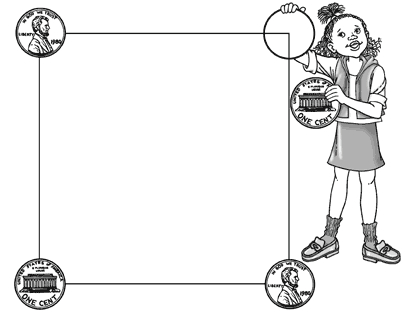 